АННОТАЦИИ РАБОЧИХ ПРОГРАММ ДИСЦИПЛИН, ПРАКТИКОБРАЗОВАТЕЛЬНАЯ ПРОГРАММА ВЫСШЕГО ОБРАЗОВАНИЯ АННОТАЦИЯ К ПРОГРАММЕ ПО ДИСЦИПЛИНЕСердечно-сосудистая хирургияЦель освоения дисциплины:Формирование у обучающихся специалистов системы теоретических знаний, практических умений и навыков по сердечно-сосудистой хирургии для самостоятельной профессиональной деятельности в условиях: первичной медико-санитарной помощи; неотложной; скорой, в том числе специализированной медицинской помощи; специализированной, в том числе высокотехнологичной, медицинской помощиМесто дисциплины в структуре образовательной программы:Дисциплина относится к базовой части учебного плана.Компетенции обучающегося, формируемые в результате освоения дисциплины:Содержание дисциплины:Организация хирургической помощи больным с сердечно- сосудистыми заболеваниями в РоссииКлиническая анатомия и оперативная хирургия сердца и сосудовСпециальные методы диагностики хирургических заболеваний сердца и сосудовАнестезиология, интенсивная терапия, реанимация, трансфузиология, искусственное кровообращение и гипотермияПатология, гемодинамика, клиника, диагностика и лечение врожденных пороков сердца (ВПС)Патология, гемодинамика, клиника, диагностика и лечение приобретенных пороков сердца (ППС)Хирургическое лечение ишемической болезни сердцаХирургическое лечение заболеваний аорты и артерийХирургическое лечение заболеваний венХирургическое лечение заболеваний лимфатических сосудовХирургические методы лечения сердечной недостаточности.Диагностика и лечение нарушений ритма сердцаПравоведениеЦель освоения дисциплины:Формирование у врача необходимого уровня теоретических знаний и компетенций в сфере нормативного регулирования сферы здравоохранении, необходимых в рамках основных видов профессиональной деятельности Место дисциплины в структуре образовательной программы:Дисциплина относится к базовой части учебного плана.Компетенции обучающегося, формируемые в результате освоения дисциплины:Готовность к участию в педагогической деятельности по программам среднего и высшего медицинского образования или среднего и высшего фармацевтического образования, а также по дополнительным профессиональным программам для лиц, имеющих среднее профессиональное или высшее образование в порядке, установленном федеральным органом исполнительной власти, осуществляющим функции по выработке государственной политики и нормативно-правовому регулированию в сфере здравоохранения (УК-3);Организационно-управленческая деятельность:Готовность к применению основных принципов организации и управления в сфере охраны здоровья граждан, в медицинских организациях и их структурных подразделениях (ПК-10);Содержание дисциплины:Общественное здоровье и здравоохранениеЦель освоения дисциплины:Формирование у обучающихся системы теоретических знаний в области охраны здоровья населения, включающей мероприятия по профилактике заболеваний, сохранения и восстановления здоровья каждого человека, поддержания долголетней активной жизни, предоставления качественной медицинской помощи; практических умений ведения учетной и отчетной медицинской документации, принятия управленческих решений; навыков сбора, анализа и представления медико-статистических данных.Место дисциплины в структуре образовательной программы:Дисциплина относится к базовой части учебного плана.Компетенции обучающегося, формируемые в результате освоения дисциплины:Готовность к абстрактному мышлению, анализу, синтезу (УК-1);Готовность к управлению коллективом, толерантно воспринимать социальные, этнические, конфессиональные и культурные различия (УК-2);Профилактическая деятельность:Готовность к осуществлению комплекса мероприятий, направленных на сохранение и укрепление здоровья и включающих в себя формирование здорового образа жизни, предупреждение возникновения и (или) распространения заболеваний, их раннюю диагностику, выявление причин и условий их возникновения и развития, а также направленных на устранение вредного влияния на здоровье человека факторов среды его обитания (ПК-1);Готовность к применению социально-гигиенических методик сбора и медико-статистического анализа информации о показателях здоровья взрослых и подростков (ПК-4);Психолого-педагогическая деятельность:Готовность к формированию у населения, пациентов и членов их семей мотивации, направленной на сохранение и укрепление своего здоровья и здоровья окружающих (ПК-9);Организационно-управленческая деятельность:Готовность к применению основных принципов организации и управления в сфере охраны здоровья граждан, в медицинских организациях и их структурных подразделениях (ПК-10);Готовность к участию в оценке качества оказания медицинской помощи с использованием основных медико-статистических показателей (ПК-11).Содержание дисциплины:ПедагогикаЦель освоения дисциплины:Формирование основ педагогической компетентности будущего врача, его психологической готовности выстраивать свою врачебную деятельность на гуманитарных основаниях.Место дисциплины в структуре образовательной программы:Дисциплина относится к базовой части учебного плана.Компетенции обучающегося, формируемые в результате освоения дисциплины:Готовность к абстрактному мышлению, анализу, синтезу (УК-1);Готовность к управлению коллективом, толерантно воспринимать социальные, этнические, конфессиональные и культурные различия (УК-2);Готовность к участию в педагогической деятельности по программам среднего и высшего медицинского образования или среднего и высшего фармацевтического образования, а также по дополнительным профессиональным программам для лиц, имеющих среднее профессиональное или высшее образование в порядке, установленном федеральным органом исполнительной власти, осуществляющим функции по выработке государственной политики и нормативно-правовому регулированию в сфере здравоохранения (УК-3)Содержание дисциплины:МикробиологияЦель освоения дисциплины:Овладение теоретическими знаниями, практическими умениями и навыками по дисциплине микробиология. Приобретение опыта использования полученных знаний в самостоятельной профессиональной деятельности врача – организатора здравоохранения.Место дисциплины в структуре образовательной программы:Дисциплина относится к базовой части учебного плана.Компетенции обучающегося, формируемые в результате освоения дисциплины:Содержание дисциплины:Медицинская информатикаЦель освоения дисциплины:Формирование у ординатора  углубленных профессиональных  знаний в области  информационных технологий. Место дисциплины в структуре образовательной программы:Дисциплина относится к вариативной части учебного плана.Компетенции обучающегося, формируемые в результате освоения дисциплины:Готовность к абстрактному мышлению, анализу, синтезу (УК-1);Готовностью к применению социально-гигиенических методик сбора и медико-статистического анализа информации о показателях здоровья взрослых и подростков.(ПК-4)            Содержание дисциплины:Инфекционные болезниЦель освоения дисциплины:подготовка специалиста врача для самостоятельной профессиональной деятельности, ориентированного в вопросах инфектологии, профилактических и противоэпидемических мероприятиях Место дисциплины в структуре образовательной программы:Дисциплина относится к вариативной части учебного плана.Компетенции обучающегося, формируемые в результате освоения дисциплины:Диагностическая деятельность:Готовность к определению у пациентов патологических состояний, симптомов, синдромов заболеваний, нозологических форм в соответствии с Международной статистической классификацией болезней и проблем, связанных со здоровьем (ПК-5);Лечебная деятельность: готовность к применению природных лечебных факторов, лекарственной, немедикаментозной терапии и других методов у пациентов, нуждающихся в медицинской реабилитации (ПК-8).Содержание дисциплины:Общие вопросы инфектологии. Общая эпидемиология. Неотложные состояния в клинике инфекционных болезней. Профилактические и противоэпидемические мероприятия, направленные на предупреждение профессионального заражения. Возбудители инфекционных болезней в современном мире. Распространение инфекционных болезней. Пути передачи, условия эпидемических вспышек. Внутрибольничная инфекция. Профилактические и противоэпидемические мероприятия, направленные на предупреждение профессионального заражения. Предупреждение внутрибольничного заражения. Дезинфекция, асептика. Возбудители инфекционных болезней в современном мире, вновь наступающие инфекционные болезни. Пути передачи, условия эпидемических вспышек. Внутрибольничная инфекция. Этиология, эпидемиология, патогенез, клиническая картина, осложнения. ВИЧ-инфекция, вирусные гепатиты. Особенности течения болезни у ВИЧ- инфицированных. Возможные осложнения, связанные с оппортунистическими инфекциями, приемом противовирусных препаратов. Риск инфицирования. Особенности ведения больных с инфекционной патологией. Особенности течения болезней и развития осложнений при инфекционных заболеваниях Клиника, сложности диагностики и дифференциального диагноза. Тактика ведения больных. Этика и деонтология в работе с инфекционными больными. Элементы медицинской деонтологии. Морально-этические нормы поведения медицинского работника. Требования медицинской деонтологии к организации работы врача-инфекциониста. Ятрогенные заболевания и факторы, способствующие их возникновению и развитию, прогноз.ТерапияЦель освоения дисциплины:Подготовка квалифицированного врача ориентированного в вопросах терапии..Место дисциплины в структуре образовательной программы:Дисциплина относится к вариативной части учебного плана.Компетенции обучающегося, формируемые в результате освоения дисциплины:Диагностическая деятельность:Готовность к определению у пациентов патологических состояний, симптомов, синдромов заболеваний, нозологических форм в соответствии с международной статистической классификацией болезней и проблем, связанных со здоровьем (ПК-5);Лечебная деятельность:готовность к применению природных лечебных факторов, лекарственной, немедикаментозной терапии и других методов у пациентов, нуждающихся в медицинской реабилитации и санаторно-курортном лечении (ПК-8);Содержание дисциплины:Болезни органов пищеварения: Дифференциальная диагностика заболеваний органов пищеварения: НЯК, ВК, язвенная болезнь 12 -перстной кишки и желудка, ГЭРББолезни крови: Дифференциальная диагностика заболеваний крови :анемии, гемабластозыБолезни почек: Мочевой синдром, диагностический поиск при заболеваниях почек.Болезни органов дыхания: Дифференциальная диагностика ХОБЛ. Очаговые заболевания.Болезни органов кровообращения: Артериальные гипертензии. Современные клинические рекомендацию Дифференциальная диагностика Болезни органов кровообращения: ОКС. Клинические рекомендации. Дифференциальная диагностика. Тактика обследования и ведения пациентовОсновы ангиомикрохирургииЦель освоения дисциплины:Систематизация, углубление и совершенствование имеющихся знаний, умений и навыков по сосудистой хирургии, необходимых для выполнения конкретных профессионально-должностных обязанностей. Ознакомление и обучение врачей с новыми возможностями в диагностике и лечении больных с заболеваниями сердца и сосудов.Место дисциплины в структуре образовательной программы:Дисциплина относится к базовой части учебного плана.Компетенции обучающегося, формируемые в результате освоения дисциплины:Гигиена и эпидемиология чрезвычайных ситуацийЦель освоения дисциплины:подготовить специалистов по теоретическим и практическим вопросам санитарно-эпидемиологического обеспечения в чрезвычайных ситуациях в объеме, необходимом для исполнения функциональных обязанностей в соответствии с предназначением в чрезвычайных ситуациях мирного времени.Место дисциплины в структуре образовательной программы:Дисциплина относится к базовой части учебного плана.Компетенции обучающегося, формируемые в результате освоения дисциплины:Содержание дисциплины:Производственная (клиническая) практика. БазоваяЦель освоения дисциплины:закрепление теоретических знаний, развитие практических умений и навыков и формирование профессиональных компетенций врача терапевтаМесто дисциплины в структуре образовательной программы:Дисциплина относится к базовой части учебного плана.Компетенции обучающегося, формируемые в результате освоения дисциплины:Содержание дисциплины:Производственная (клиническая) практика. ВариативнаяЦель освоения дисциплины:закрепление теоретических знаний, развитие практических умений и навыков и формирование профессиональных компетенций врачаМесто дисциплины в структуре образовательной программы:Дисциплина относится к вариативной части учебного плана.Компетенции обучающегося, формируемые в результате освоения дисциплины:Содержание дисциплины:ПРОГРАММА ГОСУДАРСТВЕННОЙ ИТОГОВОЙ АТТЕСТАЦИИЦель освоения дисциплины:установление уровня подготовки выпускника к выполнению профессиональных задач и соответствия его подготовки требованиям федерального государственного образовательного стандарта по специальности высшего образования подготовки кадров высшей квалификации в ординатуреМесто дисциплины в структуре образовательной программы:Дисциплина относится к базовой части учебного плана.Компетенции обучающегося, формируемые в результате освоения дисциплины:Содержание дисциплины:Порядок проведения государственной итоговой аттестацииГосударственный экзамен проводится устно в форме собеседования по экзаменационным билетам, каждый из которых содержит 3 контрольных вопроса и одну ситуационную задачу.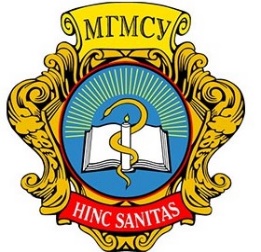  ФГБОУ ВО МГМСУ им. А.И. Евдокимова Минздрава Россиипрограммы подготовки кадров высшей квалификациив ординатуре31.08.63 Сердечно - сосудистая хирургияКод и наименование специальности/направления подготовкиУК-1готовность к абстрактному мышлению, анализу, синтезуУК-2готовность к управлению коллективом, толерантно воспринимать социальные, этнические, конфессиональные и культурные различияПК-1готовность к осуществлению комплекса мероприятий, направленных на сохранение и укрепление здоровья и включающих в себя формирование здорового образа жизни, предупреждение возникновения и (или) распространения заболеваний, их раннюю диагностику, выявление причин и условий их возникновения и развития, а также направленных на устранение вредного влияния на здоровье человека факторов среды его обитанияПК-2готовность к проведению профилактических медицинских осмотров, диспансеризации и осуществлению диспансерного наблюдения за здоровыми и хроническими больнымиПК-5готовность к определению у пациентов патологических состояний, симптомов, синдромов заболеваний, нозологических форм в соответствии с Международной статистической классификацией болезней и проблем, связанных со здоровьемПК-6готовность к ведению и лечению пациентов с сердечно-сосудистой патологией, нуждающихся в оказании хирургической медицинской помощиПК-8готовность к применению природных лечебных факторов, лекарственной, немедикаментозной терапии и других методов у пациентов, нуждающихся в медицинской реабилитации и санаторно-курортном леченииПК-9готовность к формированию у населения, пациентов и членов их семей мотивации, направленной на сохранение и укрепление своего здоровья и здоровья окружающихОбщие положения медицинского праваПравовое регулирование организации и управления в здравоохраненииОсновные положения ФЗ-323 от 21.11.2011 года. Права и обязанности медицинского работника и пациента.Общие принципы экспертизы временной нетрудоспособности.Основы медицинского страхования в Российской Федерации.Социально-гигиенические методы сбора и медико-статистического анализа информации о показателях здоровья населенияПедагогические аспекты профессиональной деятельности врача.Педагогические подходы к формированию навыков здорового образа жизниПедагогические  подходы к формированию  ценностно-смысловых установок врачаПедагогические основы коммуникативного взаимодействия врача с пациентами и коллегами.ПК-5готовность к диагностике стоматологических заболеваний и неотложных состояний в соответствии с Международной статистической классификацией болезней и проблем, связанных со здоровьемТехника безопасности и работы в микробиологи-ческих лабораторияхСанитарно-гигиенический и противоэпидемический режим ЛПУ и микробиологических лабораторий. Принципы деконтаминации. Дезинфекция и стерилизация. Предстерилизационная обработка. Оборудование для проведения современных способов стерилизации.Профилактика болезнейМикрофлора почвы, воды, воздуха, бытовых и медицинских объектов, организма животных и человека. Санитарная микробиология. Биоплёнки.Организация бактериологи-ческой лабораторииНормативные документы и учреждения, контролирующие санитарно-микробиологическое состояние объектов.Применение информационных технологий в профессиональной деятельности врача.Профессиональные   медицинские ресурсы Internet.ПК-6готовность к ведению и лечению пациентов с сердечно-сосудистой патологией, нуждающихся в оказании хирургической медицинской помощиСодержание дисциплины:Общие понятия сосудистой хирургии. Хирургическое лечение поражения аорты и ее ветвей. Хроническая ишемия нижних конечностейХирургическое лечение окклюзирующих поражений брахиоцефальных артерий.Хирургия висцеральных ветвей брюшной аорты. Хроническая ишемия органов пищеварения.Хирургия венозной и лимфатической систем.ПК-1готовность к осуществлению комплекса мероприятий, направленных на сохранение и укрепление здоровья и включающих в себя формирование здорового образа жизни, предупреждение возникновения и (или) распространения заболеваний, их раннюю диагностику, выявление причин и условий их возникновения и развития, а также направленных на устранение вредного влияния на здоровье человека факторов среды его обитания.ПК-3готовность к проведению противоэпидемических мероприятий, организации защиты населения в очагах особо опасных инфекций, при ухудшении радиационной обстановки, стихийных бедствиях и иных чрезвычайных ситуациях ПК-5готовность к определению у пациентов патологических состояний, симптомов, синдромов заболеваний, нозологических форм в соответствии с Международной статистической классификацией болезней и проблем, связанных со здоровьем.ПК-7готовность к оказанию медицинской помощи при чрезвычайных ситуациях, в том числе участию в медицинской эвакуации.ПК-8готовность к участию в оказании медицинской помощи при чрезвычайных ситуациях, в том числе участию в медицинской эвакуации;ПК-12готовность к организации медицинской помощи при чрезвычайных ситуациях, в том числе медицинской эвакуации.УК-1готовность к абстрактному мышлению, анализу, синтезу.Задачи и организация службы чрезвычайных ситуаций (ЧС)Медико-санитарное обеспечение при ЧСОсобенности работы с пострадавшими в ЧСЭвакуация населения в ЧСПК-1готовность к осуществлению комплекса мероприятий, направленных на сохранение и укрепление здоровья и включающих в себя формирование здорового образа жизни, предупреждение возникновения и (или) распространения заболеваний, их раннюю диагностику, выявление причин и условий их возникновения и развития, а также направленных на устранение вредного влияния на здоровье человека факторов среды его обитанияПК-2готовность к проведению профилактических медицинских осмотров, диспансеризации и осуществлению диспансерного наблюдения за здоровыми и хроническими больнымиПК-3готовность к проведению противоэпидемических мероприятий, организации защиты населения в очагах особо опасных инфекций, при ухудшении радиационной обстановки, стихийных бедствиях и иных чрезвычайных ситуацияхПК-4готовность к применению социально-гигиенических методик сбора и медико-статистического анализа информации о показателях здоровья взрослых и подростковПК-5готовность к определению у пациентов патологических состояний, симптомов, синдромов заболеваний, нозологических форм в соответствии с Международной статистической классификацией болезней и проблем, связанных со здоровьемПК-6готовность к ведению и лечению пациентов с сердечно-сосудистой патологией, нуждающихся в оказании хирургической медицинской помощиПК-7готовность к оказанию медицинской помощи при чрезвычайных ситуациях, в том числе участию в медицинской эвакуацииПК-8готовность к применению природных лечебных факторов, лекарственной, немедикаментозной терапии и других методов у пациентов, нуждающихся в медицинской реабилитации и санаторно-курортном леченииПК-9готовность к формированию у населения, пациентов и членов их семей мотивации, направленной на сохранение и укрепление своего здоровья и здоровья окружающих ПК-10готовность к применению основных принципов организации и управления в сфере охраны здоровья граждан, в медицинских организациях и их структурных подразделенияхПК-11готовность к участию в оценке качества оказания медицинской помощи с использованием основных медико-статистических показателейПК-12готовность к организации медицинской помощи при чрезвычайных ситуациях, в том числе медицинской эвакуацииОрганизация хирургической помощи больным с сердечно- сосудистыми заболеваниями в РоссииКлиническая анатомия и оперативная хирургия сердца и сосудовСпециальные методы диагностики хирургических заболеваний сердца и сосудовАнестезиология, интенсивная терапия, реанимация, трансфузиология, искусственное кровообращение и гипотермияПатология, гемодинамика, клиника, диагностика и лечение врожденных пороков сердца (ВПС)Патология, гемодинамика, клиника, диагностика и лечение приобретенных пороков сердца (ППС)Хирургическое лечение ишемической болезни сердцаХирургические методы лечения сердечной недостаточности.Диагностика и лечение нарушений ритма сердцаПК-1готовность к осуществлению комплекса мероприятий, направленных на сохранение и укрепление здоровья и включающих в себя формирование здорового образа жизни, предупреждение возникновения и (или) распространения заболеваний, их раннюю диагностику, выявление причин и условий их возникновения и развития, а также направленных на устранение вредного влияния на здоровье человека факторов среды его обитанияПК-5готовность к определению у пациентов патологических состояний, симптомов, синдромов заболеваний, нозологических форм в соответствии с Международной статистической классификацией болезней и проблем, связанных со здоровьемПК-6готовность к ведению и лечению пациентов с сердечно-сосудистой патологией, нуждающихся в оказании хирургической медицинской помощиХирургическое лечение заболеваний аорты и артерийХирургическое лечение заболеваний венУК-1готовность к абстрактному мышлению, анализу, синтезуУК-2готовность к управлению коллективом, толерантно воспринимать социальные, этнические, конфессиональные и культурные различияУК-3готовность к участию в педагогической деятельности по программам среднего и высшего медицинского образования или среднего и высшего фармацевтического образования, а также по дополнительным профессиональным программам для лиц, имеющих среднее профессиональное или высшее образование, в порядке, установленном федеральным органом исполнительной власти, осуществляющим функции по выработке государственной политики и нормативно-правовому регулированию в сфере здравоохраненияПК-1готовность к осуществлению комплекса мероприятий, направленных на сохранение и укрепление здоровья и включающих в себя формирование здорового образа жизни, предупреждение возникновения и (или) распространения заболеваний, их раннюю диагностику, выявление причин и условий их возникновения и развития, а также направленных на устранение вредного влияния на здоровье человека факторов среды его обитанияПК-2готовность к проведению профилактических медицинских осмотров, диспансеризации и осуществлению диспансерного наблюдения за здоровыми и хроническими больнымиПК-3готовность к проведению противоэпидемических мероприятий, организации защиты населения в очагах особо опасных инфекций, при ухудшении радиационной обстановки, стихийных бедствиях и иных чрезвычайных ситуацияхПК-4готовность к применению социально-гигиенических методик сбора и медико-статистического анализа информации о показателях здоровья взрослых и подростковПК-5готовность к определению у пациентов патологических состояний, симптомов, синдромов заболеваний, нозологических форм в соответствии с Международной статистической классификацией болезней и проблем, связанных со здоровьемПК-6готовность к ведению и лечению пациентов с сердечно-сосудистой патологией, нуждающихся в оказании хирургической медицинской помощиПК-7готовность к оказанию медицинской помощи при чрезвычайных ситуациях, в том числе участию в медицинской эвакуацииПК-8готовность к применению природных лечебных факторов, лекарственной, немедикаментозной терапии и других методов у пациентов, нуждающихся в медицинской реабилитации и санаторно-курортном леченииПК-9готовность к формированию у населения, пациентов и членов их семей мотивации, направленной на сохранение и укрепление своего здоровья и здоровья окружающих ПК-10готовность к применению основных принципов организации и управления в сфере охраны здоровья граждан, в медицинских организациях и их структурных подразделенияхПК-11готовность к участию в оценке качества оказания медицинской помощи с использованием основных медико-статистических показателейПК-12готовность к организации медицинской помощи при чрезвычайных ситуациях, в том числе медицинской эвакуацииОрганизация хирургической помощи больным с сердечно- сосудистыми заболеваниями в РоссииОпределение специальности. Законодательные акты и нормативные документы, регламентирующие порядок работы сердечно-сосудистого хирурга. Основные особенности врача сердечно-сосудистого хирурга. Сферы профессиональной деятельности. Теоретические основы социальной гигиены и организации здравоохранения. Организация специализированной хирургической помощи больным с сердечно-сосудистыми заболеваниями. Вопросы врачебно-трудовой экспертизы и реабилитации больных с сердечно-сосудистыми заболеваниями. Вопросы этики и деонтологии в профессиональной деятельности врача. Правовые вопросы в Российском здравоохранении. Государственная политика в области охраны здоровья населения.Клиническая анатомия и оперативная хирургия сердца и сосудовКлиническая анатомия сердца и сосудов. Оперативная хирургия сердца. Анатомия и физиология артериальной системы. Анатомия и физиология венозной системы Оперативная хирургия сосудов.Анатомия и физиология лимфатической системы.Эмбриональные механизмы развития врожденных пороков сердца (ВПС).Специальные методы диагностики хирургических заболеваний сердца и сосудовЭлектрокардиографическая диагностика нарушений ритма сердца: Физические основы ЭКГ. Анализ сердечного ритма и проводимости. Определение поворотов сердца. Анализ предсердного зубца Р, анализ желудочкого комплекса QRST. Понятие нормы в ЭКГ. Холтеровское мониторирование ЭКГ. ЭКГ высокого разрешения.Функциональные методы диагностики заболеваний сердца и сосудов (ЭКГ, ФКГ, ЭХОКГ, Реоэнцефалография, сфигмография и др.). Радиоизотопные методы диагностики заболеваний сердца и сосудов. Рентгенологический метод диагностики заболеваний сердца и сосудов. Катетеризация полостей сердца и ангиография. Частные вопросы ангиографии определенных бассейнов сосудистой системы.Анестезиология, интенсивная терапия, реанимация, трансфузиология, искусственное кровообращение и гипотермияАнестезия в сердечно-сосудистой хирургии. Интенсивная терапия и реанимация в сердечно-сосудистой хирургии. Трансфузиология в сердечно-сосудистой хирургии. Методы защиты миокарда.История развития метода искусственного кровообращения. Физиологические аспекты искусственного кровообращения. Гомеостаз во время искусственного кровообращения. Кислотно-щелочное равновесие и его регуляция во время ИК. Газообмен во время перфузии, его нарушение и коррекция. Аппаратура и оснащение искусственного кровообращения. Оптимизация состава перфузата, принцип составления перфузата. Гемодинамические аспекты перфузии: объемная скорость, артериальное и центральное венозное давление. Управление системой гемостаза во время ИК. Кардиоплегия. Гипотермия. Циркуляторный арест. Осложнения после искусственного кровообращения. Технические катастрофы во время искусственного кровообращения: причины, профилактика и устранение. Ультрафильтрация крови во время и после ИК.Патология, гемодинамика, клиника, диагностика и лечение врожденных пороков сердца (ВПС)  Общие вопросы нормальной эмбриологии сердца. Эмбриональные механизмы развития врожденных пороков сердца (ВПС). Морфология ВПС. Номенклатура ВПС, сегментарный подход к описанию ВПС. Эпидемиология ВПС. Гемодинамика ВПС. Семиотика ВПС. Диагностика ВПС. Сердечная недостаточность у детей: клиника, диагностика, лечение. Легочная гипертензия при ВПС: клиника, диагностика, лечение. Артериальная гипоксемия при ВПС: спектр пороков, принципы лечения. Лечение критических состояний у детей с ВПС. Общие вопросы оперативной хирургии врожденных пороков сердца. ВПС у взрослых. Принципы и особенности диспансерного наблюдения за пациентами с ВПС. Профилактика и специфическая терапия отдаленных осложнений после коррекции ВПС. Опухоли у детей  (клиника, диагностика, методы  лечения).  Диагностика и лечение пороков предсердного сегмента сердца: Аномалии внутригрудного расположения сердца (клиника, диагностика, принципы лечения). Дефект межпредсердной перегородки (клиника, диагностика, методы лечения). Аномалии легочных вен (клиника, диагностика, методы лечения). Атриовентрикулярный канал (клиника, диагностика, методы лечения).  Диагностика и лечение пороков желудочкового сегмента сердца и пороков с унивентрикулярной гемодинамикой: Дефект межжелудочковой перегородки (клиника, диагностика, методы лечения). Единственный желудочек сердца (клиника, диагностика, методы лечения). Аномалия Эбштейна (клиника, диагностика, методы лечения). Атрезия трехстворчатого клапана (клиника, диагностика, методы лечения). Врожденные пороки митрального клапана (клиника, диагностика, методы лечения). Синдром гипоплазии левых отделов сердца (клиника, диагностика, методы лечения). Атрио-вентрикулярная дискордантность (клиника, диагностика, методы лечения).  Диагностика и лечение коновентрикулярных пороков: Тетрада Фалло (клиника, диагностика, методы лечения). Атрезия легочной артерии с ДМЖП (клиника, диагностика, методы лечения). Атрезия легочной артерии с интактной межжелудочковой перегородкой (клиника, диагностика, методы лечения). Транспозиция магистральных сосудов (клиника, диагностика, принципы лечения). Отхождение магистральных сосудов от желудочков сердца (клиника, диагностика, принципы лечения).    Диагностика и лечение пороков аорты и легочной артерии: Аорто-левожелудочковый тоннель, аневризма синусов Вальсальвы (клиника, диагностика, методы лечения). Аномалии легочных артерий (отхождение легочной артерии от аорты, слинг легочной артерии, агенезия легочной артерии, агенезия клапана легочной артерии, кинкинг легочной артерии). Общий артериальный ствол (клиника, диагностика, методы лечения). Обструкция выхода из левого желудочка (клиника, диагностика, методы лечения). Открытый артериальный проток, аорто-легочное окно (клиника, диагностика, методы лечения). Коарктация аорты (клиника, диагностика, методы  лечения). Сосудистые кольца, петли (клиника, диагностика, методы лечения). Аномалии и пороки развития коронарных артерий (клиника, диагностика, методы хирургического лечения).Патология, гемодинамика, клиника, диагностика и лечение приобретенных пороков сердца (ППС)  Общие вопросы хирургического лечения приобретенных пороков сердца: Эпидемиология. Организация медицинской помощи больным с приобретенными пороками сердца. Основы гемодинамики при пороках клапанов сердца. Основные методы диагностики пороков клапанов сердца. Подготовка больных к операции. Показания к операции. Основные типы вмешательств. Протезы клапанов сердца. Специальные методики протезирования. Реконструкция клапанов сердца. Рентгенохирургические и минимально инвазивные методы лечения приобретенных пороков сердца. Ведение послеоперационного периода. Осложнения оперированного сердца.  Принципы применения искусственного кровообращения при приобретенных пороках сердца. Защита головного мозга. Адаптивная перфузия.  Пороки митрального клапана: Клиника. Диагностика. Тактика лечения. Дилатационные поражения левого желудочка. Показания к операции. Основные типы вмешательств. Протезирование митрального клапана. Реконструкция митрального клапана. Повторные операции на митральном клапане.  Пороки аортального клапана: Клиника. Диагностика. Тактика лечения. Показания к операции. Основные типы вмешательств. Повторные операции на аортальном клапане.  Пороки трехстворчатого клапана: Клиника. Диагностика. Тактика лечения. Показания к операции. Основные типы вмешательств. Повторные операции на трехстворчатом клапане. Сочетанная патология клапанов сердца.  Хирургическое лечение аневризм восходящей аорты: Острый аортальный синдром. Классификация. Диагностика. Осложнения. Мальперфузия при расслоении аорты. Принципы хирургического лечения. Хирургия дуги аорты.  Инфекционный эндокардит: Этиология. Клиника. Диагностика. Тактика лечения. Антимикробная терапия. Показания к операции. Основные типы вмешательств.  Опухоли сердца. Перикардиты. Травмы и ранения сердца.Хирургическое лечение ишемической болезни сердца  Общие вопросы реваскуляризации миокарда: Факторы риска операции реваскуляризации миокарда. Шкалы и стратификация риска. Предоперационная подготовка больного к операции реваскуляризации миокарда. Аутоартериальные и венозные кондуиты для реваскуляризации миокарда: виды кондуитов, особенности забора кондуитов и их использования для реваскуляризации различных коронарных артерий. Виды сосудистых анастомозов в коронарной хирургии при множественной реваскуляризации миокарда. Особенности и хирургическая техника операции реваскуляризации миокарда в условиях искусственного кровообращения и фармако-холодовой кардиоплегии. Малоинвазивная реваскуляризация миокарда: история, актуальность, методики, показания, результаты. Методы контроля проходимости шунтов в раннем послеоперационном периоде: виды, показания, интерпретация результатов.  Хирургия осложненных форм ИБС: Особенности хирургической реваскуляризации миокарда у больных с острым коронарным синдромом. Особенности и хирургическая техника операции реваскуляризации миокарда у больных ИБС с мультифокальным атеросклерозом. Особенности и хирургическая техника операции реваскуляризации миокарда у больных ИБС с сахарным диабетом. Хирургическое лечения постинфарктных осложнений у больных ИБС (аневризма левого желудочка, постинфарктный разрыв МЖП). Особенности и хирургическая техника операции реваскуляризации миокарда у больных ИБС с сопутствующим поражение клапанов сердца. Особенности и хирургическая техника повторной операции реваскуляризации миокарда у больных ИБС после ранее выполненной операции реваскуляризации миокарда. Малоинвазивная хирургия осложненных форм ИБС.   Реабилитация больных после реваскуляризации миокарда: Госпитальные осложнения после операции реваскуляризации миокарда: диагностика, методы профилактики и лечения. Острая сердечная недостаточность после операции реваскуляризации миокарда: классификация, методы диагностики и лечения.   Отдаленные результаты реваскуляризации миокарда: методы профилактики дисфункции шунтов.Хирургическое лечение заболеваний аорты и артерий  Общие вопросы лечения заболеваний артерий: Семиотика заболеваний артерий: дисциркуляторная энцефалопатия, синдром вертебро-базиллярной недостаточности, синдром хронической ишемии нижних конечностей, вазо-ренальная гипертензия, хроническая ишемия органов пищеварения. Принципы диагностики заболеваний артерий. Основы хирургического, эндоваскулярного и гибридного лечения заболеваний артерий. Искусственное кровообращение в хирургии аорты.  Заболевания торакоабдоминальной аорты: Аневризмы аорты (этиология, клиника, диагностика, методы лечения). «Синдром средней аорты» (этиология, клиника, диагностика, методы лечения). Аномалии развития аорты (классификация, клиника, диагностика, методы лечения).  Заболевания ветвей аорты: Патология брахиоцефальных артерий (классификация, клиника, диагностика, методы лечения). Периферические нейрососудистые синдромы (патогенез, клиника, диагностика, методы лечения). Стенотически-окклюзионные поражения висцеральных ветвей аорты (классификация, клиника, диагностика, методы лечения). Стенотически-окклюзионные поражения почечных артерий (классификация, клиника, диагностика, методы лечения), аневризмы почечных артерий. Стенотически-окклюзионные поражения терминального отдела аорты (классификация, клиника, диагностика, методы лечения).  Заболевания периферических артерий: Атеросклероз сосудов конечностей (клиника, диагностика, методы лечения). Облитерирующий эндартериит (клиника, диагностика, методы лечения). Поражения сосудов при заболеваниях соединительной ткани. Гемангиомы и сосудистые мальформации (классификация, клиника, диагностика, методы лечения). Общие вопросы микрохирургии сосудов.   Экстренная хирургия артерий: Острые нарушения кровообращения в конечностях. Острые нарушения мезентерального кровообращения. Ранения сосудов.Хирургическое лечение заболеваний вен  Общие вопросы хирургии венозной системы: Анатомия и физиология венозной системы. Клиническая и инструментальная диагностика ХВН. Консервативное лечение ХВН. Виды операций при ХВН. Флебосклерозирующее лечение ХВН. Венозные трофические язвы.  Заболевания магистральных вен: Аномалии развития магистральных вен (клиника, диагностика, методы лечения). Окклюзии в системе верхней полой вены (этиология, клиника, диагностика, методы лечения). Окклюзии в системе нижней полой вены (этиология, клиника, диагностика, методы лечения). Окклюзии воротной вены печени (этиология, клиника, диагностика, методы лечения). Травмы магистральных вен. Заболевания периферических вен: Варикозная болезнь нижних конечностей (этиология, клиника, диагностика, методы лечения). Варикозная болезнь малого таза (этиология, клиника, диагностика, методы лечения), nutcracker-синдром. Тромбофлебит поверхностных вен (этиология, клиника, диагностика, методы лечения). Тромбоз глубоких вен нижних конечностей (этиология, клиника, диагностика, исходы, методы лечения). Тромбоэмболия легочной артерии (профилактика, диагностика, лечение).Хирургическое лечение заболеваний лимфатических сосудовАнатомия и физиология лимфатической системы. Образование и состав лимфы. Патофизиология нарушения лимфатического дренажа. Лимфедема (этиология, клиника, диагностика, методы лечения). Лимфорея (этиология, клиника, диагностика, методы лечения).Хирургические методы лечения сердечной недостаточности.  Кардимиопатии: Дилатационная кардиомиопатия (клиника, диагностика, тактика лечения). Гипертрофическая обструктивная кардимиопатия (клиника, диагностика, тактика лечения). Рестриктивная кардиомиопатия (клиника, диагностика, тактика лечения).  Трансплантация сердца и сердечно-легочного комплекса: показания и противопоказания, техника вмешательств, особенности послеоперационного ведения, специфические осложнения и их лечение, особенности диспансерного наблюдения.  Методы вспомогательного кровообращения: Экстракорпоральная мембранная оксигенация (принципы метода, показания и противопоказания, техника проведения). Искусственные желудочки сердца (принципы метода, показания и противопоказания, техника проведения). Внутриаортальная баллонная контрпульсация (принципы метода, показания и противопоказания, техника проведения).Диагностика и лечение нарушений ритма сердцаИнвазивные методики диагностики и лечения нарушений ритма сердца: Электрофизиологическое исследование (основы электрофизилогического исследования сердца, принципы, основные задачи, виды стимуляции сердца, показания, противопоказания). Инвазивное картирование сердца. Радиочастотная аблация (физические основы, принципы, задачи, показания, протиовопоказания к радиочастотному лечению, тахиаритмий).Основы антиаритмической терапии: Классификация антиаритмических препаратов. Показания и противопоказания к антиаритмической терапии. Осложнения антиаритмического лечения. Роль клинических рекомендаций в лечении нарушений ритма сердца.  Основы электрокардиостимуляции: Показания к постоянной ЭКС. Показания к временной ЭКС. Номенклатура имплантируемых ЭКС. Выбор режима работы стимулятора. Диагностика нарушений в системе кардиостимуляции, аритмии обусловленные кардиостимуляцией. Ресинхронизирующая терапия сердечной недостаточности (основы метода, показания, противопоказания, результаты, осложнения). Синдром слабости синусного узла (клиника, диагностика, лечение). Атриовентрикулярые блокады (классификация, клиника, диагностика, принципы лечения).  Синдромы предвозбуждения желудочков: Физиология и патофизиология атриовентрикулярного проведения. WPW-синдром (классификация, классификация, клиника, диагностика, принципы лечения). Синдром укороченного P-Q (классификация, классификация, клиника, диагностика, принципы лечения). Атриовентрикулярная узловая реципрокная тахикардия (классификация, классификация, клиника, диагностика, принципы лечения).   Эволюция хирургических и катетерных методов лечения синдромов предвозбуждения желудочков. Показания, противопоказания и результаты различных методов лечения синдромов предвозбуждения желудочков.   Трепетание и фибрилляция предсердий: Этиология. Классификация. ЭКГ и ЭФИ диагностика. Показания и противопоказания к хирургическому лечению. Результаты хирургического лечения. Профилактика рецидивов.  Желудочковые аритмии: Желудочковые тахикардии. Желудочковые экстрасистолии. Трепетание желудочков. Фибрилляция желудочков. Механизмы возникновения, показания и противопоказания к катетерному лечению. Имплантируемые кардиовертеры-дифибрилляторы.Медицина чрезвычайных ситуацийМедицина чрезвычайных ситуацийЗадачи и организация службы чрезвычайных ситуаций (ЧС)Задачи, организация и основы деятельности Единой государственной системы предупреждения и ликвидации чрезвычайных ситуаций, Всероссийской службы медицины катастроф, медицинской службы Вооруженных Сил РФ при ЧС мирного времени.Медико-санитарное обеспечение при ЧСХарактеристика и медико-санитарное обеспечение и медицинская защита населения и спасателей в чрезвычайных ситуациях мирного времени. Медико-санитарное обеспечение и медицинская защита населения и спасателей в чрезвычайных ситуациях природного и техногенного характера.Особенности работы с пострадавшими в ЧСДеонтологические особенности при оказании помощи пострадавшим при чрезвычайных ситуациях мирного времени. Медико-психологическая реабилитация пострадавших, медицинского персонала и спасателей.Эвакуация населения в ЧСПодготовка, работа и эвакуация лечебно-профилактического учреждения при чрезвычайных ситуациях мирного времени. Разработка план-задания и принятия решения. Работа штаба гражданской обороны больницы и его взаимодействия с территориальными подразделениями медицины катастроф. Работа лечебно-профилактического учреждения при чрезвычайной ситуации мирного времени.Общественное здоровье и здравоохранениеОбщественное здоровье и здравоохранениеОсновные положения ФЗ-323 от 21.11.2011 года. Права и обязанности медицинского работника и пациента.Рассматриваются основные понятия законодательства Российской Федерации в области охраны здоровья граждан. Представлены основные принципы охраны здоровья в контексте конституционных прав гражданина на здоровье и получение медицинской помощи. Особое внимание уделяется взаимодействию врач-пациент: рассматриваются права пациента и права врача при оказании медицинской помощи. Особое внимание уделяется организации оказания медицинской помощи по видам, формам и условиям. Обсуждается клятва российского врача. Затрагиваются вопросы финансирования системы здравоохранения в Российской Федерации.Общие принципы экспертизы временной нетрудоспособности.Общие принципы экспертизы временной нетрудоспособности. Функции лечащего врача и врачебной комиссии. Уровни экспертизы временной нетрудоспособности. Порядок выдачи листка временной нетрудоспособности и сроки в зависимости от причин. Заполнение листков нетрудоспособности. Основы медицинского страхования в Российской Федерации.Основные положения ФЗ-326 от 29 ноября 2010 года. Понятия страховщика, страхователя и застрахованного лица. Основные права и обязанности застрахованных лиц в системе обязательного медицинского страхования. Права и обязанности медицинской организации при оказании медицинской помощи в системе обязательного медицинского страхования. Финансирование системы здравоохранения на современном этапе.Социально-гигиенические методы сбора и медико-статистического анализа информации о показателях здоровья населенияИзучить основы медицинской статистики и ее роли в деятельности практикующего врача. Организация статистического исследования, составление программы и плана исследования в соответствии с целью и задачами. Статистическая совокупность и основные методы формирования репрезентативной выборки исследуемой совокупности. Основные методы медико-статистического анализа полученной информации: абсолютные, относительные и средние величины и их применение в практической деятельности врача. Графическое изображение относительных величин. Методы оценки достоверности относительных и средних величин. ПравоведениеПравоведениеОбщие положения медицинского праваМедицинское право: понятие, предмет, метод правового регулирования. Система медицинского права. Значение биоэтики и деонтологии в системе регулирования медицинской деятельности и профессиональной деятельности медицинского работника. Законодательство в сфере охраны здоровья в РФ.Правоотношения в медицинском праве: объекты, субъекты, особенности правового статуса и регулирования. Правовой статус граждан в сфере здравоохранения. Правовой статус пациента. Правовой статус медицинских работников и медицинских организаций. Понятие «врачебной тайны» и ее правовое регулирование. Основные положения юридической ответственности за правонарушения в сфере охраны здоровья населения. Основания.  условия и виды юридической ответственности медицинских организаций и медицинских работников. Контроль и надзор за соблюдением медицинского законодательства. Правовое регулирование организации и управления в здравоохраненииОбщие правовые положения и организация охраны здоровья граждан РФ. Организационно-правовые основы управления здравоохранением в РФ. Основные принципы охраны здоровья. Понятие и виды медицинской помощи. Независимая оценка качества оказания услуг медицинскими организациями. Право на осуществление медицинской деятельности и фармацевтической деятельности. Понятие аккредитации специалиста.Лицензирование медицинской деятельности. Организация страховой медицины.  Нормативно-правовое обеспечение качества оказываемых медицинских услуг и их экспертизы.Правовые основы оказания платных медицинских услуг. Принципы юридического обеспечения системы платных медицинских услуг. Нормативно-правовое регулирование договорных правоотношений в сфере оказания медицинских услуг.ПедагогикаПедагогикаПедагогические аспекты профессиональной деятельности врача.Педагогика: наука и практика. Педагогика в медицине. Педагогические аспекты деятельности врача. Обучение пациентов, среднего медицинского персонала. Цели и задачи непрерывного медицинского образования.Педагогические подходы к формированию навыков здорового образа жизниПросветительская  работа врача. Педагогические задачи врача. Медико-образовательные программы профилактики и реабилитации  для пациентов.Педагогические  подходы к формированию  ценностно-смысловых установок врачаЧеловек как ценность: проблемы деонтологии. Холистический (целостный) подход к человеку. Педагогические аспекты работы врача с различными категориями населения . Культура в медицине: общая и узкопрофессиональная.Нравственная культура врача. Модели отношений «врач-пациент».Педагогические основы коммуникативного взаимодействия врача с пациентами и коллегами.Врач как член профессиональной группы. Нормативное поведение в группе. Стили лидерства. Педагогические принципы взаимодействия в триаде: врач, пациент, медсестра.ПатологияПатологияЭтиологические и патологические аспекты заболеванийЭтиологические и патологические аспекты заболеванийКраткое содержание. Общие основы нозологии, этиология, патогенез и морфогенез. Принципы классификации болезней; причины и механизмы типовых патологической процессов и реакций, их проявления и значение для организма при развитии различных заболеваний.Характер типического патологического процесса и его клинические проявления в динамике развития различных по этиологии и патогенезу заболеванийХарактер типического патологического процесса и его клинические проявления в динамике развития различных по этиологии и патогенезу заболеваний.Краткое содержание. Ведущие проявления и исходы наиболее важных воспалительных, иммунопатологических, опухолевых и других заболеваний; основы профилактики, лечения и реабилитации основных заболеваний; принципы анализа данных лабораторной диагностики при наиболее распространенных заболеванияхМедицинская информатикаМедицинская информатикаРаздел 1.    Применение информационных технологий в профессиональной деятельности врача.Применение информационных технологий в профессиональной деятельности врача. Медицинские информационные системы. Автоматизация клинических и лабораторных исследований. Телемедицина.Раздел 2. Профессиональные   медицинские ресурсы Internet.Профессиональные   медицинские ресурсы Internet.Навигация в WWW и поиск профильной медицинской информации. Поиск медицинских публикаций в базе данных «MedLine». Классификация профессиональных медицинских ресурсов InternetИнфекционные болезниИнфекционные болезниОбщие вопросы социально значимых инфекционных болезней.Возбудители инфекционных болезней в современном миреРаспространение инфекционных болезней. Этиология, эпидемиология, патогенез, клиническая картина, осложнения, влияние инфекции на иммунную систему. Инфекции, связанные с оказанием медицинской помощи. Предупреждение внутрибольничного заражения. Предупреждение профессионального заражения. Дезинфекция, асептика.Требования медицинской деонтологии к организации работы врача-инфекционистаМорально-этические нормы поведения медицинского работника. Ятрогенные факторы, способствующие возникновению, развитию и прогрессии инфекционной патологии.ВИЧ-инфекцияВИЧ-инфекцияКлассификация ВИЧ-инфекции. Клинические проявления у детей и у взрослых. Лечение ВИЧ-инфекции. Профилактика. Консультирование в службе центра СПИДа.СПИД-ассоциированные заболевания.Туберкулез. Микозы. Пневмоцистная пневмония. Цитомегаловирусная инфекция. Токсоплазмоз.Вопросы гепатологииВирусные гепатиты А, В, С, Д, Е.Лечение гепатитов. Хронические гепатиты и циррозы печени.Инфекционные болезни, которые могут привести к развитию ЧСОсобенности обследования, диагностики и организации лечения при особо опасных (карантинных) заболеваниях. Перечень заболеваний, представляющих особую опасность в международном и национальном масштабах.Противоэпидемические мероприятия и санитарная охрана границ. Дифференциальная диагностика экзантемных заболеванийДифференциальная диагностика заболеваний, протекающих с синдромом экзантемы и энантемы.Герпетическая инфекция. Инфекция, вызванная V. zoster (ветряная оспа, опоясывающий лишай). Эпштейн-Барр вирусная инфекция. Корь. Краснуха.Инфекции дыхательных путейИнфекции дыхательных путей.Грипп и другие острые респираторные вирусные инфекции. МЕRS. ТОРС.Менингококковая инфекция.ТерапияТерапияБолезни органов пищеваренияДифференциальная диагностика заболеваний органов пищеварения: НЯК, ВК, язвенная болезнь 12 -перстной кишки и желудка, ГЭРБКраткое содержание: определение цели лекции, особенности обследования, диагностические критерии, тактика ведения, рекомендации по тактики ведения, тактика и методы лечения, Болезни кровиДифференциальная диагностика заболеваний крови, анемии, гемабластозыКраткое содержание: определение цели лекции, особенности обследования, диагностические критерии, дифференциальная диагностика, тактика ведения и лечения.Болезни почекМочевой синдром, диагностический поиск при заболеваниях почекКраткое содержание: определение цели лекции, особенности обследования, диагностические критерии, дифференциальная диагностика, тактика ведения и лечения.Болезни органов дыханияДифференциальная диагностика ХОБЛ. Очаговые заболеванияКраткое содержание: цель лекции, клинические проявления, оценка клинической ситуации: тяжести и степени неотложного состояния, дополнительные методы исследования, принципы терапииБолезни органов кровообращенияАртериальные гипертензии. Современные клинические рекомендацию Дифференциальная диагностикаКраткое содержание: определение цели, виды гипертензий, симптоматические гипертензии, особенности течения, диагностические критерии